Приложение к решению О поправках к проекту федерального закона № 635567-7 "О внесении изменений в Закон Российской Федерации "О недрах"по вопросам содержания лицензии на пользование недрамии внесения в нее изменений"Государственное Собрание (Ил Тумэн) Республики Саха (Якутия)                                      п о с т а н о в л я е т:1. Предложить поправки к проекту федерального закона № 635567-7                        "О внесении изменений в Закон Российской Федерации "О недрах" по вопросам содержания лицензии на пользование недрами и внесения в нее изменений" (таблица поправок прилагается).2. Поручить председателю постоянного комитета Государственного Собрания                       (Ил Тумэн) Республики Саха (Якутия) по земельным отношениям, природным ресурсам и экологии В.М. Прокопьеву представлять поправки Государственного Собрания (Ил Тумэн) Республики Саха (Якутия) к проекту федерального закона № 635567-7 "О внесении изменений в Закон Российской Федерации "О недрах"по вопросам содержания лицензии на пользование недрами и внесения в нее изменений" при рассмотрении указанного законопроекта Государственной Думой Федерального Собрания Российской Федерации.3. Направить настоящее постановление в Комитет Государственной Думы Федерального Собрания Российской Федерации по природным ресурсам, собственности и земельным отношениям.4. Направить настоящее постановление в законодательные (представительные) органы государственной власти субъектов Российской Федерации с просьбой поддержать поправки Государственного Собрания (Ил Тумэн) Республики Саха (Якутия) к проекту федерального закона № 635567-7 "О внесении изменений в Закон Российской Федерации "О недрах" по вопросам содержания лицензии на пользование недрами и внесения в нее изменений".5. Настоящее постановление вступает в силу с момента его принятия.Председатель Государственного Собрания   (Ил Тумэн) Республики Саха (Якутия) 					П.ГОГОЛЕВг. Якутск, 19 июня 2019 года          ГС № 224-VIПриложениек постановлению Государственного Собрания (Ил Тумэн) Республики Саха (Якутия)от 19 июня 2019 года ГС № 224-VIТаблица поправок к проекту федерального закона № 635567-7 "О внесении изменений в Закон Российской Федерации "О недрах" по вопросам содержания лицензии на пользование недрами и внесения в нее изменений"                        ГОСУДАРСТВЕННОЕ СОБРАНИЕ(ИЛ ТУМЭН)РЕСПУБЛИКИ САХА (ЯКУТИЯ)                          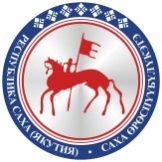                                       САХА  ЈРЈСПҐҐБҐЛҐКЭТИНИЛ ТYMЭНЭ                                                                      П О С Т А Н О В Л Е Н И ЕУ У Р А А Х№поправкиТекст, к которому предлагается поправкаСодержание поправкиНовая редакция текста законопроекта с предлагаемой поправкойПримечание(краткое обоснование)123451Абзац девятнадцатый пункта 2       статьи 1:"16) требование о выполнении установленных законодательством норм и правил в области использования и охраны недр, требований по безопасному ведению работ, связанных с пользованием недрами;"Абзац девятнадцатый пункта 2 статьи 1 дополнить словами ", охране окружающей среды;"Абзац девятнадцатый пункта 2 статьи 1:"16) требование о выполнении установленных законодательством норм и правил в области использования и охраны недр, требований по безопасному ведению работ, связанных с пользованием недрами, охране окружающей среды;"Условия лицензии на пользование недрами о необходимости выполнения лицензиатом установленных законодательством норм и правил в области использования и охраны недр, требований по безопасному ведению работ, связанных с пользованием недрами, предлагается дополнить условием о необходимости выполнения лицензиатом требований по охране окружающей среды.2Абзац двадцать первый пункта 2 статьи 1:"18) основные условия пользования участком недр, предусмотренные условиями конкурса или аукциона на право пользования участком недр, по результатам которого было предоставлено право пользования недрами."Абзац двадцать первый пункта 2 статьи 1 дополнить словами ", в том числе условия участия в социально-экономическом развитии субъекта Российской Федерации и муниципального образования, на территории которого осуществляется недропользование, в том числе в части организации рабочих мест для населения, строительства объектов социальной инфраструктуры,  привлечения предприятий субъекта Российской Федерации в качестве подрядчиков (поставщиков, исполнителей) по изготовлению оборудования, технических средств и выполнению услуг, необходимых в процессе недропользования."Абзац двадцать первый пункта 2 статьи 1:"18) основные условия пользования участком недр, предусмотренные условиями конкурса или аукциона на право пользования участком недр, по результатам которого было предоставлено право пользования недрами, в том числе условия участия в социально-экономическом развитии субъекта Российской Федерации и муниципального образования, на территории которого осуществляется недропользование, в том числе в части организации рабочих мест для населения, строительства объектов социальной инфраструктуры,  привлечения предприятий субъекта Российской Федерации в качестве подрядчиков (поставщиков, исполнителей) по изготовлению оборудования, технических средств и выполнению услуг, необходимых в процессе недропользования."До настоящего времени в федеральном законодательстве остается неурегулированным вопрос обеспечения социальных, экономических, экологических и других интересов населения, проживающего на территории, задействованной в недропользовании.Так, статья 11 Закона Российской Федерации от 21 февраля 1992 года № 2395-1 "О недрах" устанавливает, что между уполномоченными на то органами государственной власти и пользователем недр может быть заключен договор, устанавливающий условия пользования участком, а также обязательства сторон по выполнению указанного договора. Однако поскольку заключение договора осуществляется на добровольной основе, а лицензия на пользование недрами не содержит условий участия недропользователя в социально-экономическом развитии территории, на которой ведется разработка полезных ископаемых, лицензиаты отказываются от возложения на себя подобных финансовых обязательств. Между тем  в процессе разработки участка недропользования лицензиат активно использует в своих целях социальную и инженерную инфраструктуру муниципального образования, а также существенно изменяет состояние окружающей среды.   Также статья 13.1 Закона Российской Федерации от 21 февраля 1992 года № 2395-1 "О недрах" определяет основным критерием выявления победителя при проведении конкурса на право пользования участком недр в том числе вклад в социально-экономическое развитие территории. Однако даже это не может гарантировать участие лицензиата в социально-экономическом развитии территории в период осуществления им недропользования. Кроме того, согласно данной статье критерий распространяется только на случаи проведения конкурса. При проведении аукционов данный параметр может не учитываться. В целях разрешения сложившейся правовой ситуации, минимизации последствий деятельности недропользователей и возмещения муниципальному району понесенных им убытков, снижения социальной напряженности в административных районах Российской Федерации предлагается включить условия участия в социально-экономическом развитии субъекта Российской Федерации и муниципального образования, на территории которого осуществляется недропользование, в содержание лицензии на пользование недрами.